IK 313Гакк-машина(инструкция по сборке)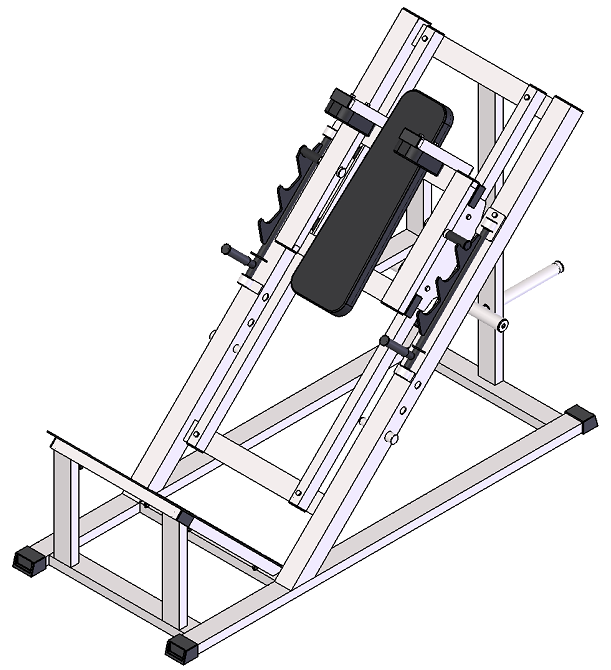 Комплект поставки При помощи комплекта крепежа: гайка М16 (12); шайба D16 плоская (14) присоедините накопитель (2) к раме гакк-машины (5). При помощи комплекта крепежа: болт М10х60 с кв. подгол. (9); гайка М10 самоконтрящаяся (11); шайба D10 плоская (13) прикрепите лист упорный (6) к раме гакк-машины (5). При помощи комплекта крепежа: болт М10х60 (8); шайба D10 плоская (13) прикрепите лежак (1) и подлокотники (4) к раме гакк-машины (5). Закрепите накопители D50 (3) на раме гакк-машины (5) при помощи винта М10х30 вн. шестигр. (10) и оси под накопители (7).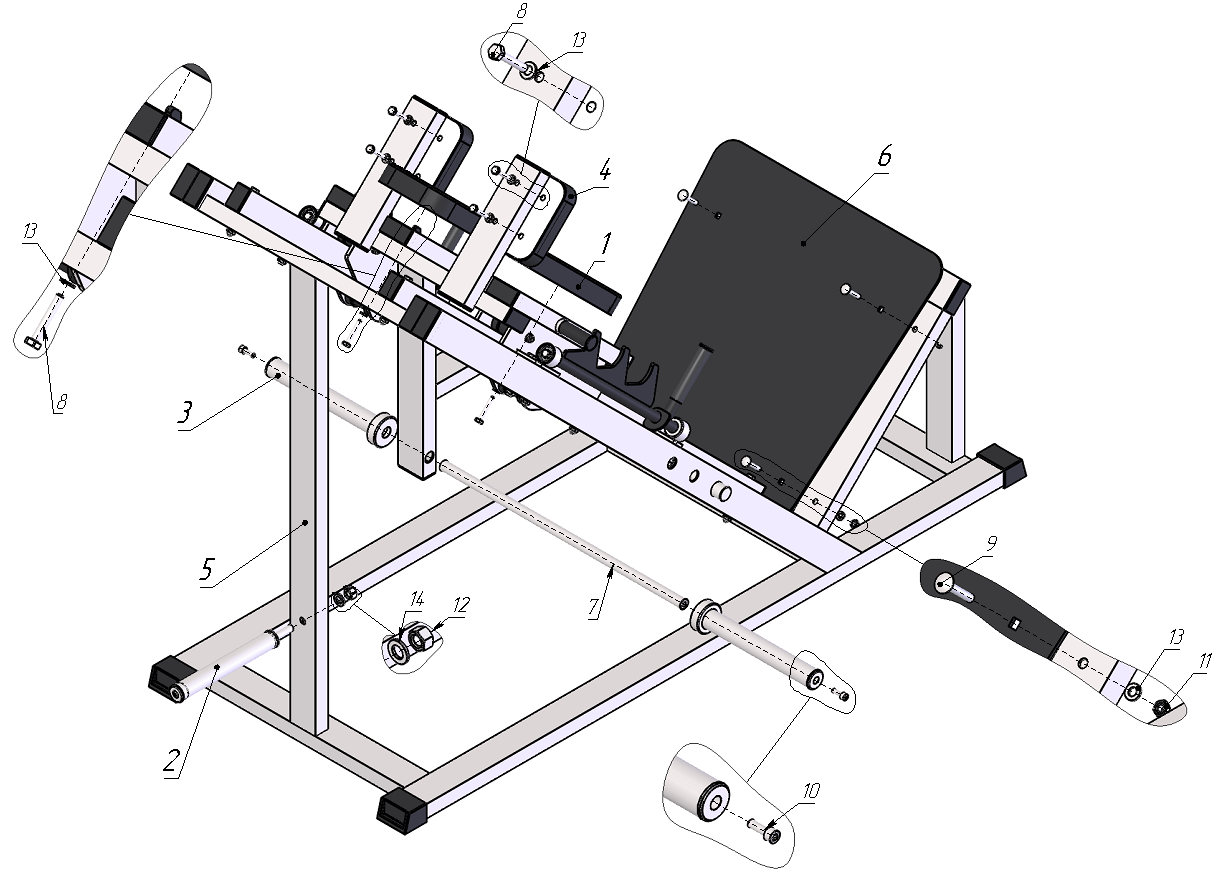 Рис.1Лежак 1 шт.Накопитель1 шт.Накопитель D502 шт.Подлокотник2 шт.Рама гакк-машины1 шт.Лист упорный1 шт.Ось под накопитель1 шт.Болт М10х60 DIN 933 оц.6 шт.Болт М10х60 с кв. подгол. DIN 603 оц.4 шт.Винт М10х30 вн. шестигр. DIN 912 оц.2 шт.Гайка М10 самоконтрящаяся DIN 985 оц.4 шт.Гайка М16 DIN 934 оц.1 шт.Шайба D10 плоская DIN 125 оц.10 шт.Шайба D16 плоская DIN 125 оц.1 шт.